МИНОБРНАУКИ РОССИИ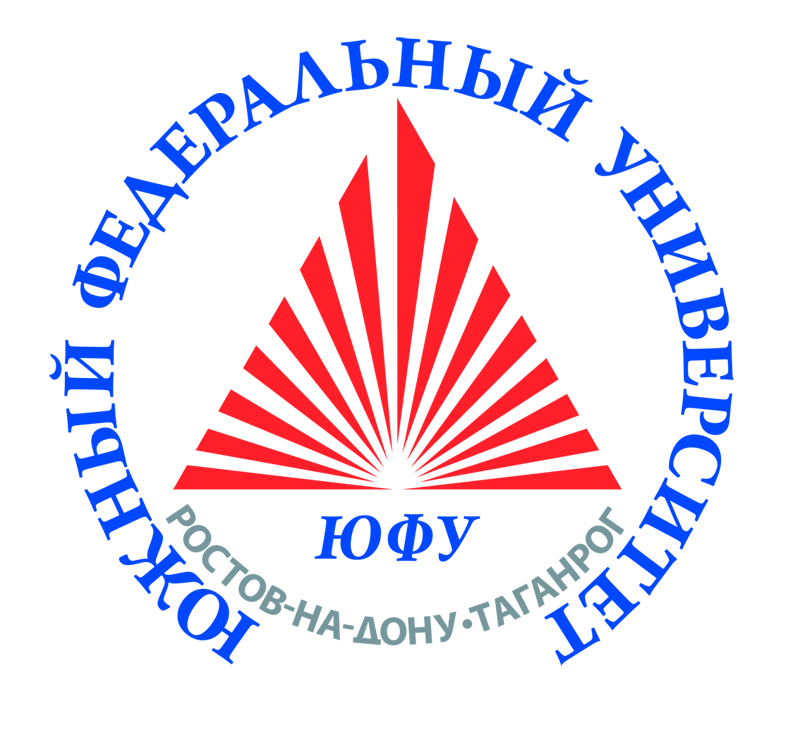 Федеральное государственное автономное образовательное 
 учреждение высшего образования 
«ЮЖНЫЙ ФЕДЕРАЛЬНЫЙ УНИВЕРСИТЕТ»АКАДЕМИЯ ПСИХОЛОГИИ И ПЕДАГОГИКИПовестка директорского совещанияДата20 февраля 2019 годаВремя начала11-00Место проведенияауд. 204, пер. Днепровский, 116, корпус 4ПовесткаПовесткаОсновные вопросы:1. О конкурсе на лучшие научные проекты фундаментальных исследований в сфере общественно-политических наук, выполняемые талантливой молодежью под руководством ведущего ученого – наставника, проводимый совместно АНО ЭИСИ и РФФ2. О проекте Положения о конкурсе для поддержки приглашения докторантов и исследователей для проведения совместных научных исследований (Постдок в Южном федеральном университете)3. РазноеОсновные вопросы:1. О конкурсе на лучшие научные проекты фундаментальных исследований в сфере общественно-политических наук, выполняемые талантливой молодежью под руководством ведущего ученого – наставника, проводимый совместно АНО ЭИСИ и РФФ2. О проекте Положения о конкурсе для поддержки приглашения докторантов и исследователей для проведения совместных научных исследований (Постдок в Южном федеральном университете)3. Разное